ТЕХНИЧЕСКИЙ ПАСПОРТ № ____ИНСТРУКЦИЯ ПО ЭКСПЛУАТАЦИИМОНТАЖ И ВВОД В ЭКСПЛУАТАЦИЮ Прерыватели вакуума должны устанавливаться квалифицированным персоналом, имеющим соответствующие знания, опыт работы и допуск к работе по монтажу пароконденсатных систем, работающих под давлением. 1.1. 	Перед установкой удалите пластиковые заглушки.1.2.	Прерыватель вакуума устанавливается строго на вертикальном участке трубопровода, таким образом, чтобы резьбовое присоединение диаметром ½” находилось снизу. 1.3. 	Устройство рекомендуется использовать перед всеми типами теплообменного оборудования, калориферами, варочными котлами и т.д.1.4.	Для проведения обслуживания и ремонта необходима установка запорных вентилей (вентили запорные АСТА Р).ТЕХНИЧЕСКОЕ ОБСЛУЖИВАНИЕ И РЕМОНТОбслуживание прерывателя вакуума производить только в случае необходимости.Периодическую проверку прерывателя вакуума производить не реже чем раз в год (требуется проверка состояния шара и седла). При сборке необходимо очистить сопрягаемые поверхности.При повреждении соединений, запорной арматуры возможны утечки жидкости с высокой температурой, что создает риски получения сильных термических ожогов обслуживающего персонала. Перед проведением работ по монтажу, демонтажу и обслуживанию необходимо отключить прерыватель вакуума от источников пара и сбросить давление в системе. При работе прерыватель вакуума может сильно нагреться. Поэтому перед обслуживанием дайте оборудованию остыть до температуры окружающего воздуха.ТРАНСПОРТИРОВКА, ХРАНЕНИЕ И УТИЛИЗАЦИЯПеред транспортировкой убедитесь, что все соединения закрыты герметичными заглушками.Транспортировка оборудования может осуществляться при температуре ниже 0°С, при условии сохранности оборудования от внешнего механического и коррозионного воздействия, попадания снега внутрь прерывателя вакуума.Оборудование транспортируют всеми видами транспорта в соответствии с правилами перевозок.Оборудование должно храниться в отапливаемых помещениях, в упаковке завода-изготовителя по условиям хранения ГОСТ 15150, разделы 6-8. Хранение и транспортировка оборудования запрещается в условиях избыточной влажности. Оборудование не содержит драгоценных металлов, вредных веществ и компонентов и подлежит утилизации после окончания срока службы.ИНФОРМАЦИЯ О ПРОДАЖЕ / ВВОДЕ В ЭКСПЛУАТАЦИЮ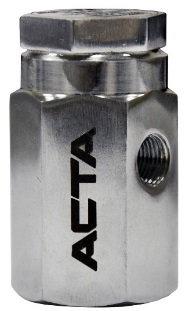 Тип изделияПрерыватель вакуумаПрерыватель вакуумаСерияПВ151ПВ151НаименованиеТоварный знакАСТА™АСТА™Предприятие-изготовительООО «НПО АСТА»ООО «НПО АСТА»Адрес изготовителя140202, Московская обл, Воскресенский р-н, Воскресенск г, Коммуна ул, дом № 9140202, Московская обл, Воскресенский р-н, Воскресенск г, Коммуна ул, дом № 9Разрешительная документация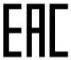 Декларация соответствия ТР ТС 010/2011 «О безопасности машин и оборудования» ЕАЭС N RU Д-RU.РА01.В.09200/21Действительна до «25» августа 2026 г. Декларация соответствия ТР ТС 010/2011 «О безопасности машин и оборудования» ЕАЭС N RU Д-RU.РА01.В.09200/21Действительна до «25» августа 2026 г. ОБЩИЕ ТЕХНИЧЕСКИЕ ПАРАМЕТРЫ  ОБЩИЕ ТЕХНИЧЕСКИЕ ПАРАМЕТРЫ  ОБЩИЕ ТЕХНИЧЕСКИЕ ПАРАМЕТРЫ  ОБЩИЕ ТЕХНИЧЕСКИЕ ПАРАМЕТРЫ  ОБЩИЕ ТЕХНИЧЕСКИЕ ПАРАМЕТРЫ  Область примененияОбласть примененияПрерыватель вакуума предназначен для предотвращения образования вакуума в паропроводах, предотвращения повреждений трубопроводов, а также оборудования и уплотнений трубопроводной арматуры.Прерыватель вакуума предназначен для предотвращения образования вакуума в паропроводах, предотвращения повреждений трубопроводов, а также оборудования и уплотнений трубопроводной арматуры.Прерыватель вакуума предназначен для предотвращения образования вакуума в паропроводах, предотвращения повреждений трубопроводов, а также оборудования и уплотнений трубопроводной арматуры.Рабочая средаРабочая средаПерегретый и насыщенный водяной парПерегретый и насыщенный водяной парПерегретый и насыщенный водяной парНоминальный диаметр, DNНоминальный диаметр, DN1/2” х 1/8”1/2” х 1/8”1/2” х 1/8”Номинальное давление, PNНоминальное давление, PN25 бар25 бар25 барМакс. температура рабочей среды, TmaxМакс. температура рабочей среды, Tmax400°С при Рраб=13 бар; 220°С при Рраб=21 бар; 120°С при Рраб=25 бар400°С при Рраб=13 бар; 220°С при Рраб=21 бар; 120°С при Рраб=25 бар400°С при Рраб=13 бар; 220°С при Рраб=21 бар; 120°С при Рраб=25 барМинимальный перепад давления ΔP для полного открытия Минимальный перепад давления ΔP для полного открытия 4,6 мм рт. ст.4,6 мм рт. ст.4,6 мм рт. ст.Тип присоединенияТип присоединенияВнутренняя резьбаВнутренняя резьбаВнутренняя резьбаМонтажное положениеМонтажное положениеВертикальноеВертикальноеВертикальноеКлиматическое исполнениеКлиматическое исполнениеУХЛ 1 по ГОСТ 15150-69УХЛ 1 по ГОСТ 15150-69УХЛ 1 по ГОСТ 15150-69СПЕЦИФИКАЦИЯ МАТЕРИАЛОВ СПЕЦИФИКАЦИЯ МАТЕРИАЛОВ СПЕЦИФИКАЦИЯ МАТЕРИАЛОВ СПЕЦИФИКАЦИЯ МАТЕРИАЛОВ СПЕЦИФИКАЦИЯ МАТЕРИАЛОВ №НаименованиеМатериалМатериалМатериал1КорпусCталь 12Х18Н10ТCталь 12Х18Н10ТCталь 12Х18Н10Т2КрышкаCталь 12Х18Н10ТCталь 12Х18Н10ТCталь 12Х18Н10Т3*ШарСталь 12Х18Н10ТСталь 12Х18Н10ТСталь 12Х18Н10ТМАССОГАБАРИТНЫЕ ХАРАКТЕРИСТИКИ МАССОГАБАРИТНЫЕ ХАРАКТЕРИСТИКИ МАССОГАБАРИТНЫЕ ХАРАКТЕРИСТИКИ МАССОГАБАРИТНЫЕ ХАРАКТЕРИСТИКИ ТЕХНИЧЕСКИЕ ХАРАКТЕРИСТИКИ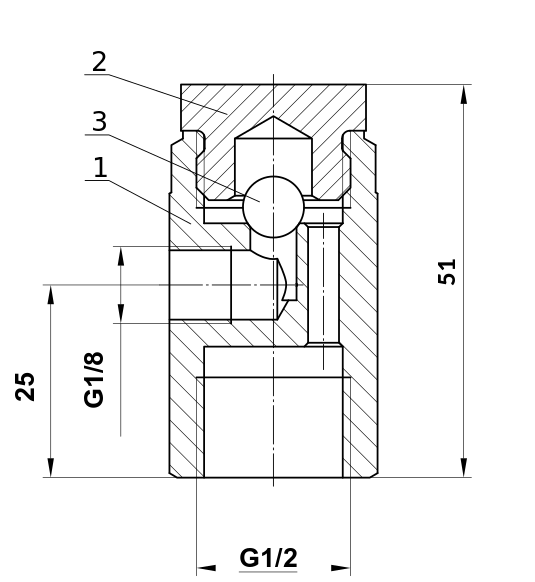 График пропускной способности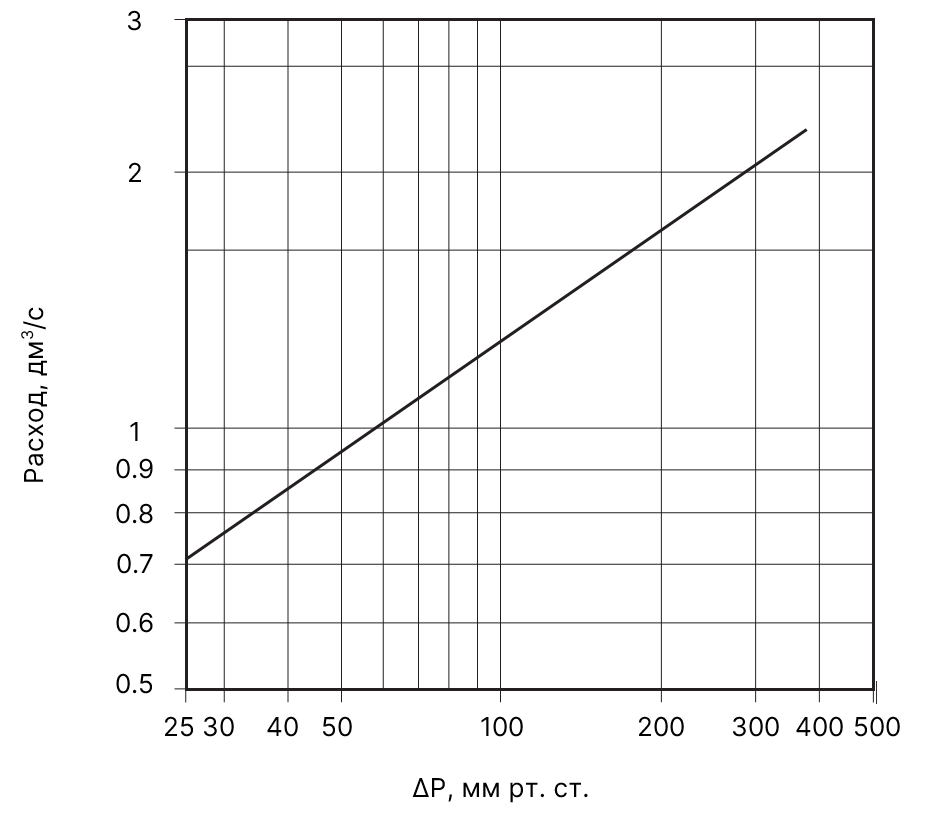 ГАРАНТИЙНЫЕ ОБЯЗАТЕЛЬСТВАГАРАНТИЙНЫЕ ОБЯЗАТЕЛЬСТВАГАРАНТИЙНЫЕ ОБЯЗАТЕЛЬСТВАГАРАНТИЙНЫЕ ОБЯЗАТЕЛЬСТВАГАРАНТИЙНЫЕ ОБЯЗАТЕЛЬСТВАИзготовитель гарантирует нормальную работу оборудования при условии соблюдения правил транспортировки, хранения, монтажа и эксплуатации, указанных в настоящем документе. Гарантийный срок составляет 24 месяца с момента продажи. Расчетный срок службы оборудования составляет не менее 5 лет, при условиях его эксплуатации в соответствии с правилами и рекомендациями настоящего документа, при отсутствии длительных пиковых нагрузок и других негативных факторов. Гарантия изготовителя не покрывает ущерб, причиненным дефектным оборудованием, затраты, связанные с его заменой, убытки и недополученную прибыль, а также иные косвенные расходы.Изготовитель гарантирует нормальную работу оборудования при условии соблюдения правил транспортировки, хранения, монтажа и эксплуатации, указанных в настоящем документе. Гарантийный срок составляет 24 месяца с момента продажи. Расчетный срок службы оборудования составляет не менее 5 лет, при условиях его эксплуатации в соответствии с правилами и рекомендациями настоящего документа, при отсутствии длительных пиковых нагрузок и других негативных факторов. Гарантия изготовителя не покрывает ущерб, причиненным дефектным оборудованием, затраты, связанные с его заменой, убытки и недополученную прибыль, а также иные косвенные расходы.Изготовитель гарантирует нормальную работу оборудования при условии соблюдения правил транспортировки, хранения, монтажа и эксплуатации, указанных в настоящем документе. Гарантийный срок составляет 24 месяца с момента продажи. Расчетный срок службы оборудования составляет не менее 5 лет, при условиях его эксплуатации в соответствии с правилами и рекомендациями настоящего документа, при отсутствии длительных пиковых нагрузок и других негативных факторов. Гарантия изготовителя не покрывает ущерб, причиненным дефектным оборудованием, затраты, связанные с его заменой, убытки и недополученную прибыль, а также иные косвенные расходы.Изготовитель гарантирует нормальную работу оборудования при условии соблюдения правил транспортировки, хранения, монтажа и эксплуатации, указанных в настоящем документе. Гарантийный срок составляет 24 месяца с момента продажи. Расчетный срок службы оборудования составляет не менее 5 лет, при условиях его эксплуатации в соответствии с правилами и рекомендациями настоящего документа, при отсутствии длительных пиковых нагрузок и других негативных факторов. Гарантия изготовителя не покрывает ущерб, причиненным дефектным оборудованием, затраты, связанные с его заменой, убытки и недополученную прибыль, а также иные косвенные расходы.Изготовитель гарантирует нормальную работу оборудования при условии соблюдения правил транспортировки, хранения, монтажа и эксплуатации, указанных в настоящем документе. Гарантийный срок составляет 24 месяца с момента продажи. Расчетный срок службы оборудования составляет не менее 5 лет, при условиях его эксплуатации в соответствии с правилами и рекомендациями настоящего документа, при отсутствии длительных пиковых нагрузок и других негативных факторов. Гарантия изготовителя не покрывает ущерб, причиненным дефектным оборудованием, затраты, связанные с его заменой, убытки и недополученную прибыль, а также иные косвенные расходы.СВИДЕТЕЛЬСТВО О ПРИЕМКЕСВИДЕТЕЛЬСТВО О ПРИЕМКЕСВИДЕТЕЛЬСТВО О ПРИЕМКЕСВИДЕТЕЛЬСТВО О ПРИЕМКЕСВИДЕТЕЛЬСТВО О ПРИЕМКЕОборудование произведено в соответствии с требованиями ТР ТС и признано годным к эксплуатации. Регулирующие клапаны АСТА™ успешно прошли программу приемо-сдаточных испытаний, включающую, в частности: а) гидравлические испытания на прочность и герметичность; б) визуально-измерительный контроль и контроль комплектности.Оборудование произведено в соответствии с требованиями ТР ТС и признано годным к эксплуатации. Регулирующие клапаны АСТА™ успешно прошли программу приемо-сдаточных испытаний, включающую, в частности: а) гидравлические испытания на прочность и герметичность; б) визуально-измерительный контроль и контроль комплектности.Оборудование произведено в соответствии с требованиями ТР ТС и признано годным к эксплуатации. Регулирующие клапаны АСТА™ успешно прошли программу приемо-сдаточных испытаний, включающую, в частности: а) гидравлические испытания на прочность и герметичность; б) визуально-измерительный контроль и контроль комплектности.Оборудование произведено в соответствии с требованиями ТР ТС и признано годным к эксплуатации. Регулирующие клапаны АСТА™ успешно прошли программу приемо-сдаточных испытаний, включающую, в частности: а) гидравлические испытания на прочность и герметичность; б) визуально-измерительный контроль и контроль комплектности.Оборудование произведено в соответствии с требованиями ТР ТС и признано годным к эксплуатации. Регулирующие клапаны АСТА™ успешно прошли программу приемо-сдаточных испытаний, включающую, в частности: а) гидравлические испытания на прочность и герметичность; б) визуально-измерительный контроль и контроль комплектности.Внимание! - Наличие в трубопроводе даже небольшого количества твердых включений в жидкости существенно снижает срок службы прерывателя вакуума. Во избежание этого необходимо осуществить очистку системы.  - Перед началом технического обслуживания убедитесь, что оборудование не находится под давлением.- Оборудование должно использоваться при давлениях и температурах не превышающих максимально допустимых значений.- Не удаляйте с оборудования маркировку и серийным номером.Наименование компании-поставщикаООО «НПО АСТА»Наименование эксплуатирующей организацииДата продажи Дата ввода в эксплуатациюКоличество, шт.Количество, шт.ФИО / ПодписьФИО / ПодписьМПМП